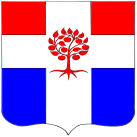 Администрациямуниципального образования Плодовское сельское поселениемуниципального образования Приозерский  муниципальный районЛенинградской областиП О С Т А Н О В Л Е Н И Еот 24 января 2017   года                          № 03В целях реализации на территории Ленинградской области федеральной  целевой  программы «Устойчивое развитие сельских территорий на 2014-2017 годы и на период  до 2020 года»  и подпрограммы «Устойчивое развитие сельских территорий  Ленинградской области  на 2014-2017 годы  и на период до 2020 года» государственной программы  Ленинградской области   «Развитие сельского хозяйства  Ленинградской области на 2013-2020 годы», руководствуясь приказом Министерства строительства и жилищно-коммунального хозяйства Российской Федерации от 22 декабря  2016 г. № 1003/пр «О нормативе  стоимости   одного квадратного метра общей площади  жилого помещения по Российской Федерации  на первое полугодие  2017 года и показателях средней рыночной стоимости одного квадратного метра общей площади жилого помещения по субъектам Российской Федерации на I квартал 2017 года», Методическими рекомендациями по определению норматива стоимости одного квадратного метра общей площади жилья в муниципальных образованиях Ленинградской области и стоимости одного квадратного метра общей площади жилья в сельской местности Ленинградской области, утвержденными распоряжением Комитета по строительству Ленинградской области от 04 декабря 2015 года № 552 «О мерах по обеспечению осуществления полномочий комитета по строительству Ленинградской области по расчету размера субсидий и социальных выплат, предоставленных за счет средств областного бюджета Ленинградской области в рамках реализации на территории Ленинградской области федеральных целевых программ и государственных программ Ленинградской области», Уставом муниципального образования Плодовское сельское поселение, администрация муниципального образования Плодовское сельское  поселение ПОСТАНОВЛЯЕТ:1. Утвердить стоимость одного квадратного метра общей площади жилья в сельской местности на 2017 год по муниципальному образованию Плодовское сельское поселение в размере 41 839 рублей, согласно Приложения № 1. 3. Довести до сведения населения, проживающего на территории муниципального образования Плодовское сельское поселение, настоящее постановление путём его опубликования в средствах массовой информации.4. Настоящее постановление вступает в силу с даты его официального опубликования.5. Контроль за исполнением постановления оставляю за собой.Глава администрации 				                                                 Л. А. ШвиридС приложением можно ознакомиться на сайте: www.plodovskoe.spblenobl.ru.О    стоимости одного квадратного метра общей площади жилья в сельской местности   на 2017 год по муниципальному образованию Плодовское сельское поселение 